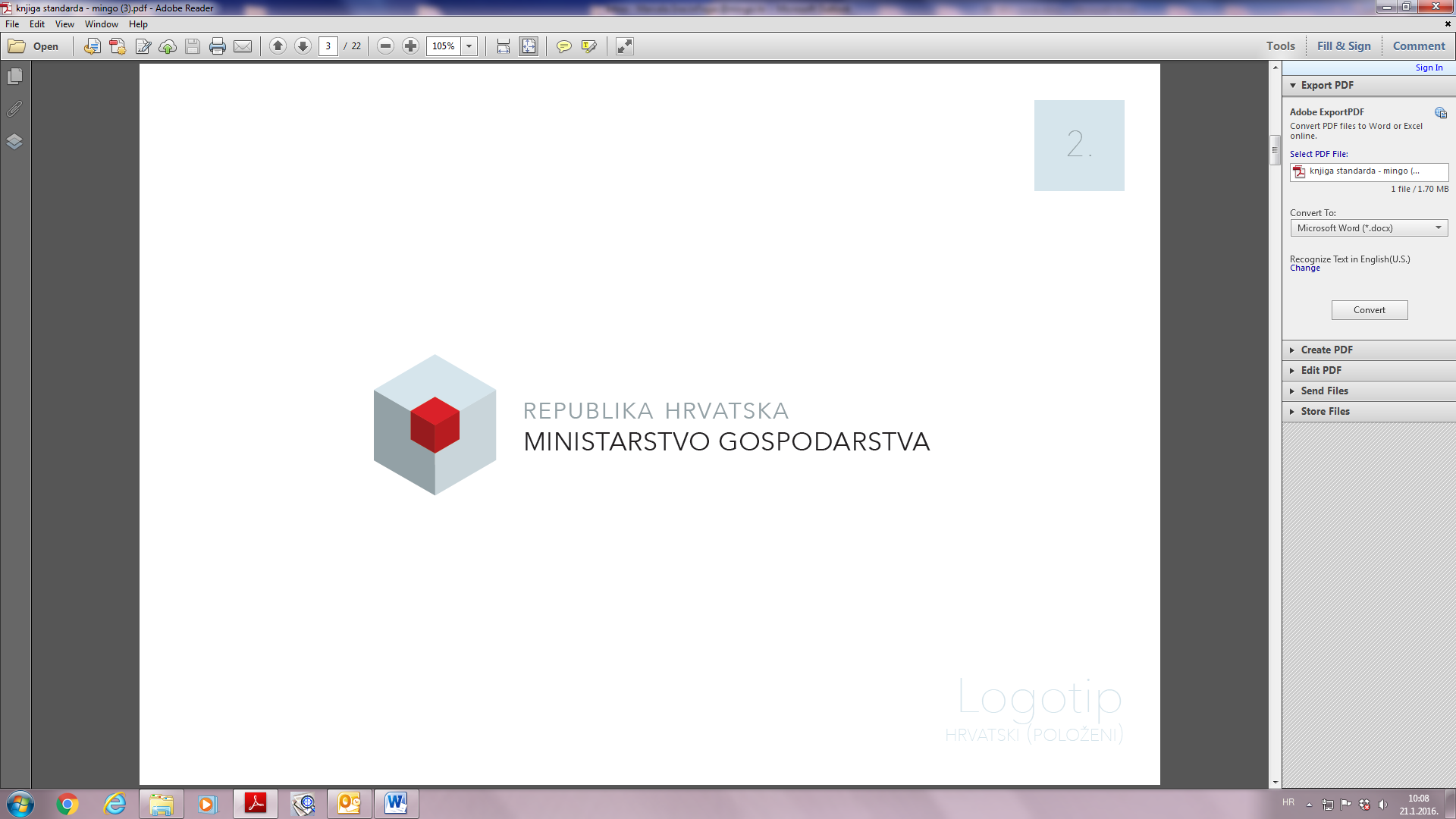 PRIJAVNI OBRAZACZA ISKAZ INTERESA ZA ISPUNJAVANJE KRITERIJA ZA PRIJAVU NA OGRANIČENI POZIV NA DOSTAVU PROJEKTNIH PRIJEDLOGA ZA DODJELU BESPVORATNIH SREDSTAVA ZA “PODRŠKU RAZVOJU CENTARA KOMPETENCIJA”Modeli centara kompetencija (u daljnjem tekstu CEKOM-a)Model 1Model 1.A  u kojem je CEKOM organizacija za istraživanje i širenje znanja (izuzev javnih znanstvenih organizacija upisanih u Upisnik znanstvenih organizacija), koja ima učinkovitu suradnju sa najmanje dva (2) poduzetnika i po potrebi jednom ili više organizacija za istraživanje i širenje znanja (javnih ili privatnih) na projektima istraživanja i razvoja Model 1.B u kojem je CEKOM zajednica prijavitelja između najmanje dva  (2) poduzetnika i jedne ili više javnih znanstvenih organizacija upisanih u Upisnik znanstvenih organizacija koji imaju učinkovitu suradnju na projektima istraživanja i razvojaModel 2 u kojem je CEKOM inovacijski klaster koji uključuje  najmanje tri (3) poduzetnika i po potrebi jednu ili više organizacija za istraživanje i širenje znanja   koji imaju učinkovitu suradnju na projektima istraživanja i razvoja 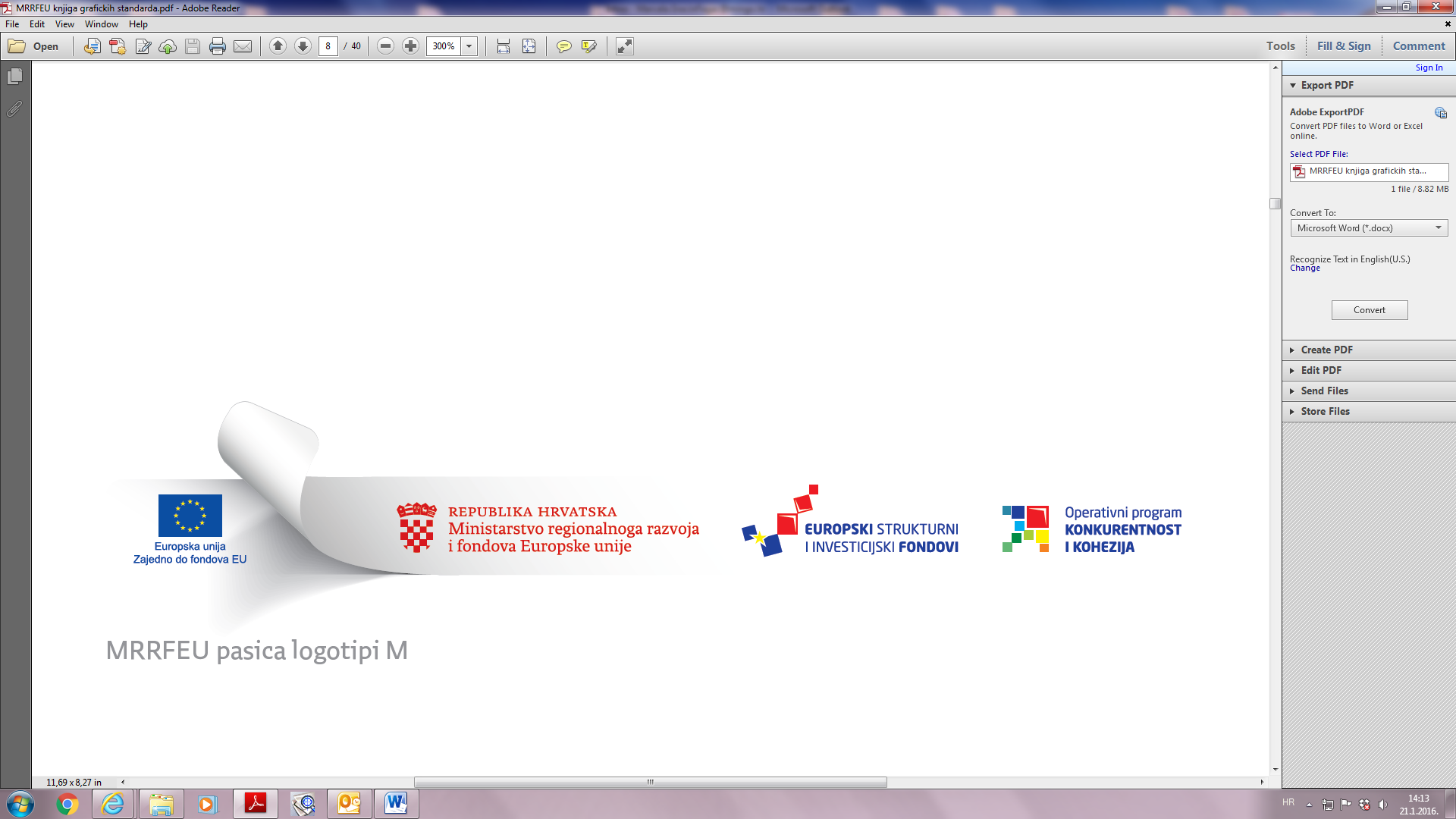 Ovaj poziv se financira iz Europskog fonda za regionalni razvojModel 3 u kojem je CEKOM pravni subjekt koji upravlja istraživačkom infrastrukturom Molimo u okvir upišite odabrani model2. Nositelj CEKOM-a (Prijavitelj)Model 1.A  Organizacija za istraživanje i širenje znanja (izuzev javnih znanstvenih organizacija upisanih u Upisnik Ministarstva znanosti, obrazovanja i sporta) koja je registrirana u Republici Hrvatskoj i koji nije isključen jednim od kriterija za isključenje PrijaviteljaModel 1.B Ovlašteni punomoćnik zajednice prijavitelja (ne može biti javna znanstvena organizacija upisana u Upisnik znanstvenih organizacija) koji ima sjedište, odnosno poslovnu jedinicu ili podružnicu u Republici Hrvatskoj i koji nije isključen jednim od kriterija za isključenje PrijaviteljaModel 2.  Pravni subjekt koji vodi inovacijski klaster (organizacija klastera) koji ima sjedište, odnosno poslovnu jedinicu ili podružnicu u Republici Hrvatskoj i koji nije isključen jednim od kriterija za isključenje Prijavitelja Model 3. Pravni subjekt, isključujući poduzetnike, (jedinice lokalne/regionalne samouprave, gospodarska udruženja (Hrvatska gospodarska komora, Hrvatska udruga poslodavaca), i poduzetničke potporne institucije sukladno Zakonu o unapređenju poduzetničke infrastrukture (NN 93/13, 114/13, 41/14) koji ulaže u istraživačku infrastrukturu i ima sjedište, odnosno poslovnu jedinicu ili podružnicu u Republici HrvatskojMolimo u okvir upišite odabrani model3. Učinkovita suradnja u okviru CEKOM-a (ako je primjenjivo)Ako je primjenjivo nabrojite partnere4.  Relevantnost predloženog CEKOM-a za jačanje konkurentnosti jednog ili više hrvatskih klastera konkurentnosti (HKK) Molimo označite znakom „X“-om relevantne HKK5. Relevantnost CEKOM-a za jedno ili više S3 tematskih i pod-tematskih prioritetnih područja S3 TEMATSKA I POD-TEMATSKA PRIORITETNA PODRUČJA:I. ZDRAVLJE I KVALITETA ŽIVOTAI.1. Farmaceutika, biofarmaceutika, medicinska oprema i uređajiI.2. Zdravstvene usluge i nove metode preventivne medicine i dijagnostike I.3. NutricionizamII. ENERGIJA I ODRŽIVI OKOLIŠII.1 Energetski tehnologije, sustavi i opremaII.2 Ekološki prihvatljive tehnologije, oprema i napredni materijaliIII. PROMET I MOBILNOSTIII.1 Proizvodnja dijelova i sustava visoke dodane vrijednosti za cestovna i željeznička vozila III.2 Ekološki prihvatljiva prometna rješenjaIII.3 Inteligentni transportni sustavi i logistikaIV. SIGURNOSTIV.1 Kibernetička sigurnostIV.2 Obrambene tehnologije i proizvodi dvojne namjene IV.3 Protuminski programV. HRANA I BIOEKONOMIJAV.1 Održiva proizvodnja i prerada hraneV.2 Održiva proizvodnja i prerada drvaMolimo upišite relevantno S3 pod-tematsko prioritetno područje6. Definirane projektne aktivnosti istraživanja i razvoja koje pridonose razvoju novih proizvoda i usluga i uvođenju strukturnih promjena u jedno ili više S3 tematskih i pod-tematskih prioritetnih područja:Model 1.A; Model 1.B i Model 2.  na temelju definiranih projekata istraživanja i razvoja u okviru Sporazum o zajednici prijavitelja ili Model 3. na temelju zalihe projektnih ideja istraživačko-razvojnih projekata poslovnog sektora od strane subjekta koji ulaže u istraživačku infrastrukturu  Molimo u okvir upišite odabrani model HKK Prehrambeno-prerađivački sektor HKK Drvno-prerađivački sektor HKKAutomobilski sektor  HKKObrambena industrijaHKKPomorska industrija HKKIndustrija kemije, plastike i gume HKKGrađevinska industrija HKKZdravstvena industrija HKKIndustrija tekstila, kože i obućeHKKICT industrijaHKK Sektor elektro energetskih i proizvodnih strojeva i tehnologijeHKK Kreativna i kulturna industrijaZDRAVLJE I KVALITETA ŽIVOTAENERGIJA I ODRŽIVI OKOLIŠPROMET I MOBILNOSTSIGURNOSTHRANA I BIO-EKONOMIJARELEVANTNOS3 POD-TEMATSKO PRIORITETNO PODRUČJE